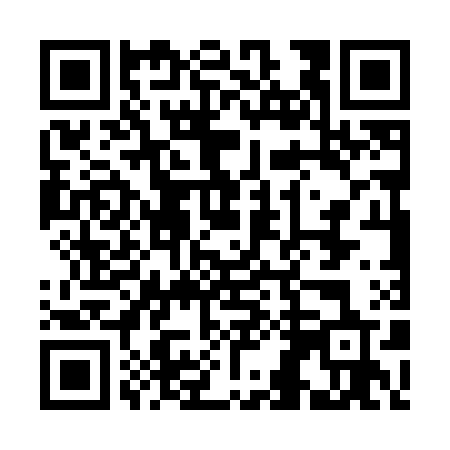 Ramadan times for Greenough, AustraliaMon 11 Mar 2024 - Wed 10 Apr 2024High Latitude Method: NonePrayer Calculation Method: Muslim World LeagueAsar Calculation Method: ShafiPrayer times provided by https://www.salahtimes.comDateDayFajrSuhurSunriseDhuhrAsrIftarMaghribIsha11Mon5:005:006:1912:314:016:426:427:5712Tue5:005:006:2012:314:016:416:417:5613Wed5:015:016:2012:304:006:406:407:5514Thu5:025:026:2112:303:596:396:397:5415Fri5:025:026:2212:303:596:386:387:5216Sat5:035:036:2212:303:586:376:377:5117Sun5:045:046:2312:293:586:356:357:5018Mon5:045:046:2312:293:576:346:347:4919Tue5:055:056:2412:293:566:336:337:4720Wed5:065:066:2512:283:566:326:327:4621Thu5:065:066:2512:283:556:316:317:4522Fri5:075:076:2612:283:546:306:307:4423Sat5:085:086:2612:283:546:286:287:4324Sun5:085:086:2712:273:536:276:277:4125Mon5:095:096:2712:273:526:266:267:4026Tue5:095:096:2812:273:516:256:257:3927Wed5:105:106:2912:263:516:246:247:3828Thu5:115:116:2912:263:506:236:237:3729Fri5:115:116:3012:263:496:216:217:3530Sat5:125:126:3012:253:486:206:207:3431Sun5:125:126:3112:253:486:196:197:331Mon5:135:136:3112:253:476:186:187:322Tue5:135:136:3212:253:466:176:177:313Wed5:145:146:3312:243:456:166:167:304Thu5:145:146:3312:243:456:156:157:295Fri5:155:156:3412:243:446:136:137:276Sat5:165:166:3412:233:436:126:127:267Sun5:165:166:3512:233:426:116:117:258Mon5:175:176:3512:233:426:106:107:249Tue5:175:176:3612:233:416:096:097:2310Wed5:185:186:3612:223:406:086:087:22